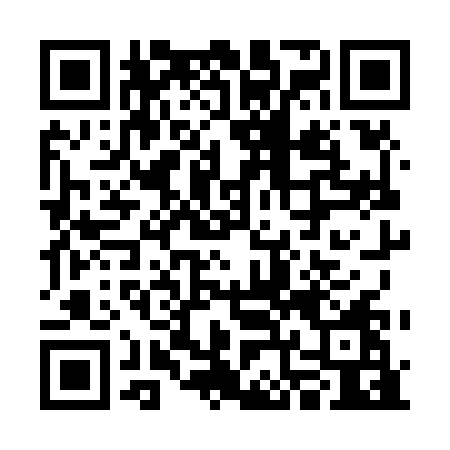 Ramadan times for Cote Bas Landing, South Carolina, USAMon 11 Mar 2024 - Wed 10 Apr 2024High Latitude Method: Angle Based RulePrayer Calculation Method: Islamic Society of North AmericaAsar Calculation Method: ShafiPrayer times provided by https://www.salahtimes.comDateDayFajrSuhurSunriseDhuhrAsrIftarMaghribIsha11Mon6:276:277:341:304:527:257:258:3312Tue6:266:267:331:294:527:267:268:3313Wed6:246:247:321:294:537:277:278:3414Thu6:236:237:311:294:537:277:278:3515Fri6:226:227:291:284:537:287:288:3616Sat6:206:207:281:284:547:297:298:3717Sun6:196:197:271:284:547:307:308:3718Mon6:186:187:251:284:547:307:308:3819Tue6:166:167:241:274:547:317:318:3920Wed6:156:157:231:274:557:327:328:4021Thu6:136:137:211:274:557:327:328:4022Fri6:126:127:201:264:557:337:338:4123Sat6:116:117:191:264:557:347:348:4224Sun6:096:097:171:264:557:357:358:4325Mon6:086:087:161:254:567:357:358:4426Tue6:066:067:151:254:567:367:368:4427Wed6:056:057:131:254:567:377:378:4528Thu6:046:047:121:254:567:387:388:4629Fri6:026:027:111:244:567:387:388:4730Sat6:016:017:091:244:567:397:398:4831Sun5:595:597:081:244:567:407:408:491Mon5:585:587:071:234:577:407:408:492Tue5:575:577:061:234:577:417:418:503Wed5:555:557:041:234:577:427:428:514Thu5:545:547:031:224:577:437:438:525Fri5:525:527:021:224:577:437:438:536Sat5:515:517:001:224:577:447:448:547Sun5:495:496:591:224:577:457:458:548Mon5:485:486:581:214:577:457:458:559Tue5:475:476:571:214:577:467:468:5610Wed5:455:456:551:214:577:477:478:57